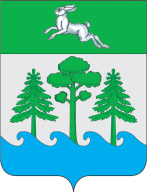 АДМИНИСТРАЦИЯ ГОРОДА КОНАКОВО П О С Т А Н О В Л Е Н И Е       09 . 03.2023  г.                                г. Конаково                                         № 136«О внесении дополнения в постановление администрациигорода Конаково от 20.06.2022 № 435«Об утверждении адресного перечня общественных территорий, подлежащих благоустройству  в 2023 годув рамках реализации муниципальной целевой программы  «Формирование современной городской среды  городского поселения  город Конаково  Конаковского района Тверской области на 2018 -2024 гг.»   	В соответствии с пунктом 19 части 1 статьи 14 (пунктом 25 части 1 статьи 16), статьей 33 Федерального закона от 06.10.2003 № 131-ФЗ «Об общих принципах организации местного самоуправления в Российской Федерации», Уставом муниципального образования городское поселение город Конаково Конаковского района Тверской области, на основании протокола  заседания  общественной комиссии муниципального образования городское поселение город Конаково Конаковского района Тверской области, постановлением Правительства Российской Федерации от 30.12.2017 № 1710 «Об утверждении государственной программы «Обеспечение доступным и комфортным жильем и коммунальными услугами граждан Российской Федерации" (в действующей редакции), протоколом общественной комиссии муниципального образования городское поселение город Конаково Конаковского района Тверской области № 2 от 28.02.2023, Постановляю:Дополнить приложение 1 к постановлению администрации города Конаково от 20.06.2022 № 435 «Об утверждении адресного перечня общественных территорий, подлежащих благоустройству  в 2023 году в рамках реализации муниципальной целевой программы  «Формирование современной городской среды  городского поселения  город Конаково  Конаковского района Тверской области на 2018 -2024 гг.» пунктом 2:« 2.  Общественная территория, расположенная по адресу : г. Конаково, сквер им. Ворохова».   2.  Настоящее постановление  подлежит  опубликованию в  печатном средстве массовой информации «Конаково сегодня» и размещению на официальном сайте органов местного самоуправления муниципального образования городское поселение город Конаково Конаковского района Тверской области в информационной сети «Интернет».   3.     Контроль за исполнением настоящего постановления оставляю за собой.   4.    Настоящее постановление вступает в силу с момента его опубликования.Временно исполняющий полномочияГлавы  города Конаково                                                                                       Д.Н. Колупанский        